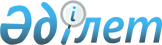 О внесении изменения и дополнения в решение Аральского районного маслихата от 19 декабря 2012 года N 65 "О районном бюджете на 2013-2015 годы"
					
			Утративший силу
			
			
		
					Решение Аральского районного маслихата Кызылординской области от 26 февраля 2013 года N 76. Зарегистрировано Департаментом юстиции Кызылординской области 15 марта 2013 года за N 4419. Утратило силу в связи с истечением срока применения - (письмо Аральского районного маслихата Кызылординской области от 27 марта 2014 года N 03-16/97)      Сноска. Утратило силу в связи с истечением срока применения - (письмо Аральского районного маслихата Кызылординской области от 27.03.2014 N 03-16/97).

      В соответствии с кодексом Республики Казахстан от 4 декабря 2008 года "Бюджетный кодекс Республики Казахстан", подпунктом 1) пункта 1 статьи 6 Закона Республики Казахстан от 23 января 2001 года "О местном государственном управлении и самоуправлении в Республике Казахстан" Аральский районный маслихат РЕШИЛИ:



      1. Внести в решение очередной одиннадцатой сессии Аральского районного маслихата от 19 декабря 2012 года N 65 "О районном бюджете на 2013-2015 годы" (зарегистрировано в Реестре государственной регистрации нормативных правовых актов за номером 4389, опубликовано в районной газете "Толқын" от 19 января 2013 года ) следующее изменение и дополнение:



      пункт 3 изложить в следующей новой редакции:

      "3. Утвердить перечень местных бюджетных программ, не подлежащих секвестрированию в процессе исполнения местных бюджетов на 2013 год согласно приложения 8."



      дополнить указанное решение приложением 8 согласно приложения 1 к настоящему решению.



      2. Настоящее решение вводится в действие с 1 января 2013 года и подлежит официальному опубликованию.      Председатель внеочередной

      тринадцатой сессии Аральского

      районного маслихата                       Ш. Медетов      Секретарь Аральского

      районного маслихата                       К. Данабай      Приложение 1

      к решению внеочередной тринадцатой сессии

       Аральского районного маслихата

      от "26" февраля 2013 года N 76      Приложение 8

      к решению очередной одиннадцатой сессии

      Аральского районного маслихата

      от "19" декабря 2012 года N 65        

Перечень местных бюджетных программ, не подлежащих секвестрированию в процессе исполнения местных бюджетов на 2013 год
					© 2012. РГП на ПХВ «Институт законодательства и правовой информации Республики Казахстан» Министерства юстиции Республики Казахстан
				Наименование
Общеобразовательное обучениеОрганизация доставки в экстренных случаях тяжелобольных людей до ближайшей организации здравоохранения, оказывающей врачебную помощь.